Name for front of shirtName for back of shirtLeft / Right Handed archerSize Guide - Please order garments by the following measurements. The recommendation is to measure a shirt you are comfortable shooting in and use these measurements. If in doubt, go one size up.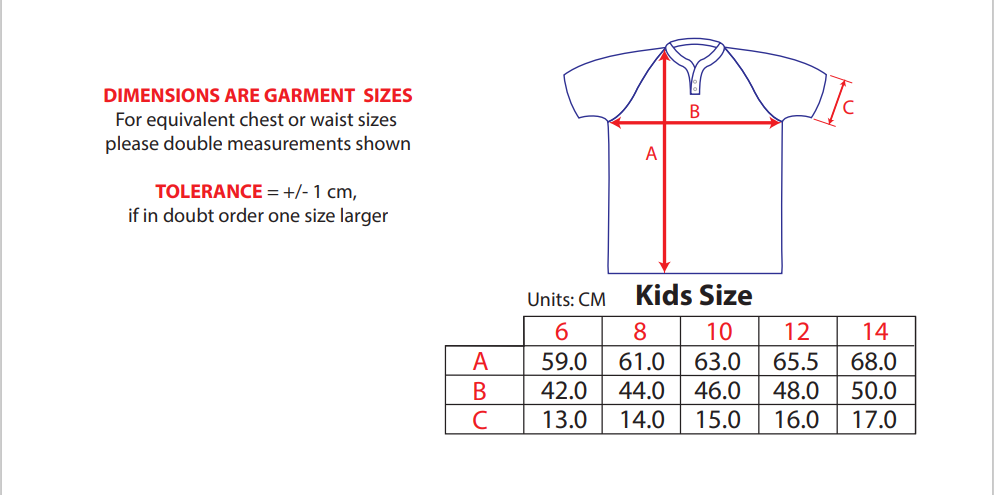 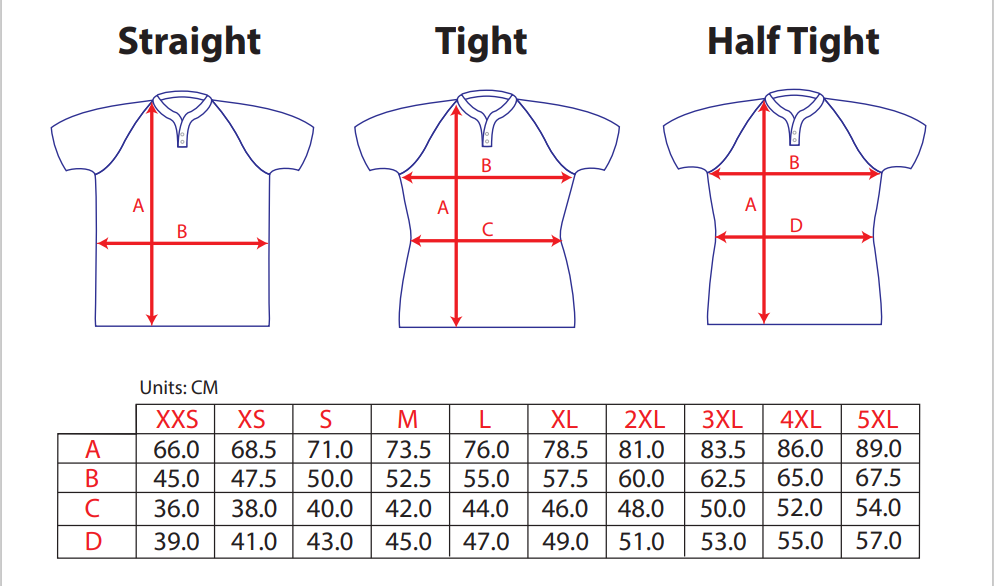 Please return the completed form to Deb (properteach@hotmail.com)Please note, payment must be made by bank transfer at the time of ordering. Bank Details Sort Code 207289Account No 80956082Delivery will usually take up to 4 weeks from the time of ordering, and may take longer for individual garments. GarmentSize(see guide)Unit PriceQuantityTotalShirt – Straight sides£34Shirt – Half-tight£34Shirt – Tight (Ladies fit)£34Gillet – Men’s fit£40Gillet – Ladies fit£40Hoodie£42Core Compression Shirt£31Waterproof Jacket£77